Inbjudan till distriktsmöte tjänstehundPatrullhundskommittén inbjuder härmed alla som är intresserade av tjänstehundsverksamhet patrullhund till distriktsmöteTisdagen den 13 mars kl. 18.30 på Skövde BKPå programmet:Information från de centrala utbildningsdagarna i StockholmVerksamhet under åretDM 2018Övriga frågor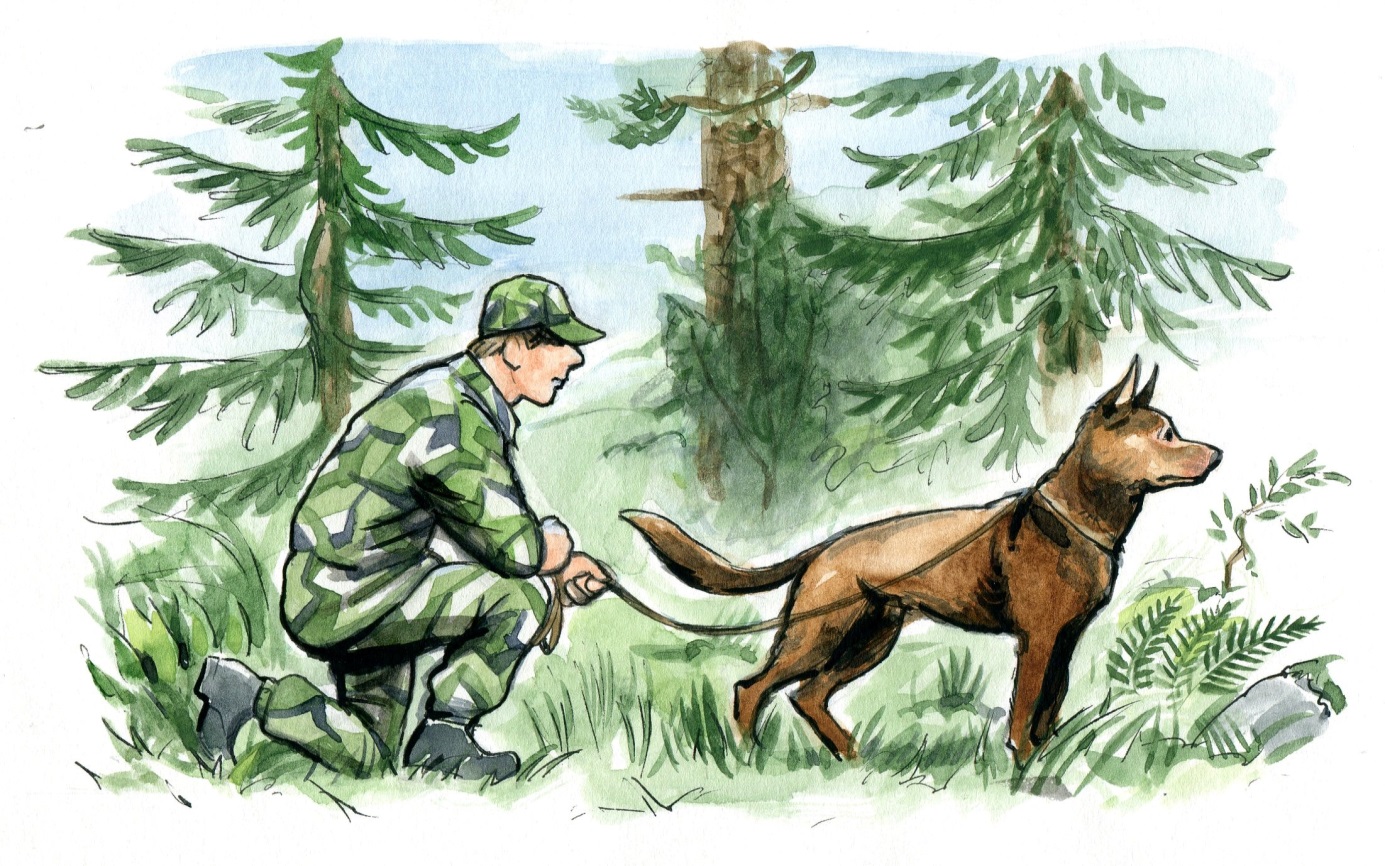 Vi bjuder på smörgås och fika så vi vill gärna veta hur många som kommer. Anmäl deltagande, antingen på mail, eva@lynghaug.se (ja, ny mailadress ) eller på telefon/sms 070-753 17 34.Hjärtligt välkomna!